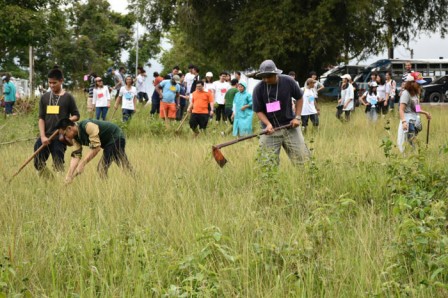 วันที่ 1)	กรุงเทพฯ - กิจกรรม Team Building - กิจกรรม CSR บริจาคของ ที่ อุทยานแห่งชาติเขาใหญ่		(B/L/D)06.00 น.	พร้อมกันที่ กรุงเทพฯ เจ้าหน้าที่บริษัทฯ ให้การต้อนรับ และ อำนวยความสะดวกแก่ท่าน07.00 น.	ออกเดินทางมุ่งหน้าสู่ อ.ปากช่อง จังหวัดนครราชสีมา โดยรถบัสปรับอากาศ VIP	พร้อมรับประทานอาหารเช้า (1) แบบกล่อง (ข้าวสวย กับข้าว 1 อย่าง + ไข่ดาว หรือ ข้าวเหนียวหมูทอด)	นำท่านเข้าสู่ที่พัก ณ โรงแรมกิจกรรม Team Building12.00 น.	รับประทานอาหารเที่ยง (2) ณ ห้องอาหารของโรงแรม		นำท่านเดินทางไปยัง อุทยานแห่งชาติเขาใหญ่ เพื่อไปทำ กิจกรรม CSR กำจัดวัชพืช ต้นสาบเสือ เพื่อให้เป็นแหล่งอาหารของสัตว์ โดยวิธีการขุดถอนรากออก และ นำไปทิ้ง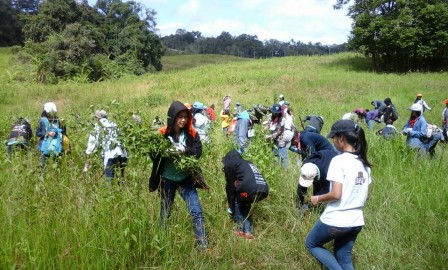 นำท่านเข้าสู่ที่พัก18.00 น.	รับประทานอาหารมื้อค่ำ (3) ณ. ห้องอาหารของโรงแรม (งานปาร์ตี้จัดภายในห้องประชุม)วันที่ 2)	ปาลิโอเขาใหญ่ – วัดเทพพิทักษ์ปุณณาราม – แวะซื้อของฝาก – กรุงเทพฯ				(B/L/-)07.00 น.	รับประทานอาหารเช้า (4) ณ ห้องอาหารของโรงแรมที่พัก08.00 น.	พาท่านชม ปาลิโอเขาใหญ่ สถานที่ท่องเที่ยวและแหล่งบันเทิงแห่งใหม่ของเขาใหญ่ ซึ่งหุ้นส่วนเป็นเจ้าของเดียวกับPri-moPostoสร้างด้วยด้วยสถาปัตยกรรมแบบอิตาลี โดยได้ออกแบบและก่อสร้างเป็นกลุ่มอาคารถนนคนเดิน ด้วยสถาปัตยกรรมแบบยุโรปโบราณPalioKhaoYaiจึงเป็นสถานที่ท่องเที่ยวแห่งใหม่ที่กำลังจะได้รับความนิยมจากนักท่องเที่ยวในไม่ช้านี้ที่จะทำให้นักท่องเที่ยวอย่างเราตื่นตาตื่นใจแห่งการช้อปปิ้งกับ อาณาจักรใหม่ เหมือนจำลองเมืองยุโรปขนาดย่อมมาไว้ที่นี่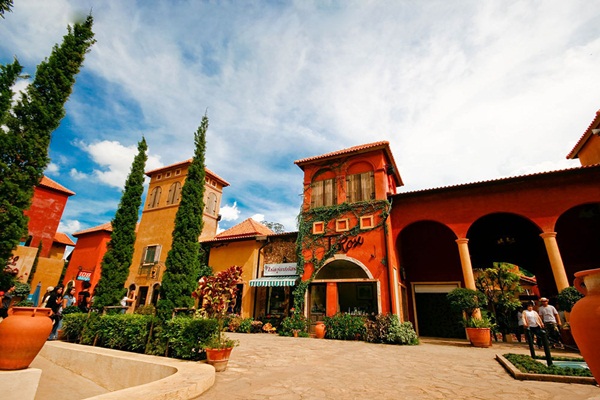 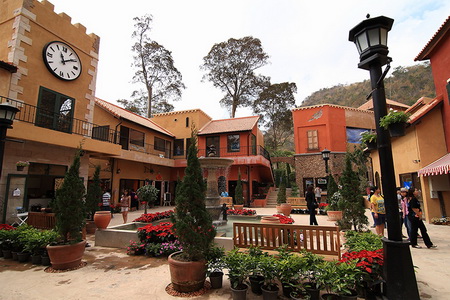 12.00 น.	รับประทานอาหารเที่ยง (5) ณ ร้านอาหารครัวหญ้าคา	นำท่านชม วัดเทพพิทักษ์ปุณณาราม อำเภอปากช่อง จ.นครราชสีมา เป็นวัดที่ประดิษฐาน "พระพุทธสกลสีมามงคล" เป็นชื่อที่ได้รับพระราชทานจากพระบาทสมเด็จพระเจ้าอยู่หัวภูมิพลอดุลยเดช รัชกาลที่ 9 ชาวบ้านทั่วไปมักเรียกว่า "หลวงพ่อขาว" หรือ "หลวงพ่อใหญ่" เป็นพระพุทธรูปในพระอิริยาบทนั่งปางประทานพรสีขาวขนาดใหญ่ ขนาดหน้าตักกวัาง 27 เมตร สูง 45 เมตร สร้างด้วยคอนกรีตเสริมเหล็ก 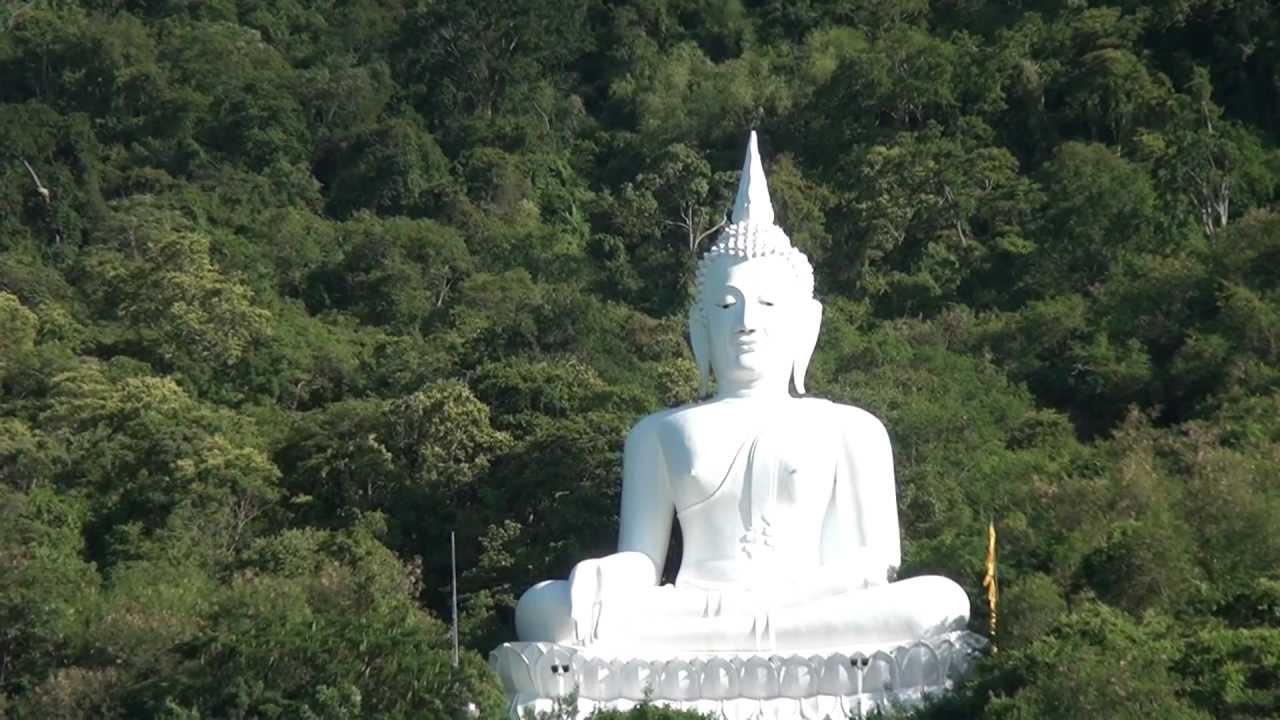 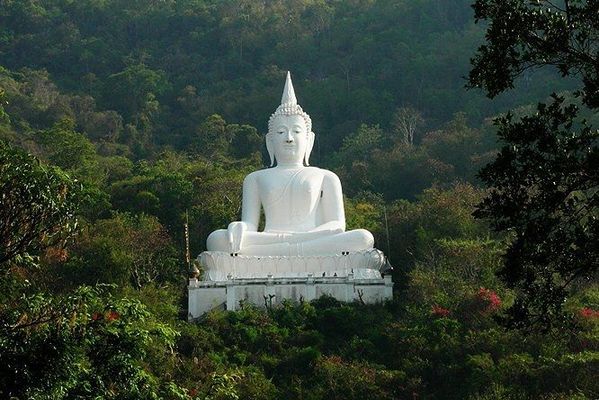 	พร้อมแวะซื้อของฝาก ระหว่างทาง		นำคณะเดินทางกลับ กรุงเทพฯ18.00 น.	ถึง กรุงเทพฯ โดยสวัสดิภาพพร้อมความประทับใจวันที่รายการท่องเที่ยวอาหารอาหารอาหารโรงแรมวันที่รายการท่องเที่ยวเช้าเที่ยงเย็นโรงแรม1กรุงเทพฯ - กิจกรรม Team Building - กิจกรรม CSR บริจาคของ ที่ อุทยานแห่งชาติเขาใหญ่กรีนเนอรี่เขาใหญ่หรือโรงแรมแมนดาริน โกลเด้น วัลเลย์ แอนด์ รีสอร์ท เขาใหญ่2ปาลิโอเขาใหญ่ – วัดเทพพิทักษ์ปุณณาราม – แวะซื้อของฝาก – กรุงเทพฯ-กรีนเนอรี่เขาใหญ่หรือโรงแรมแมนดาริน โกลเด้น วัลเลย์ แอนด์ รีสอร์ท เขาใหญ่